БЕЗОПАСНОСТЬ  в  ЛЕТНИЙ  ПОЖАРООПАСНЫЙ  ПЕРИОД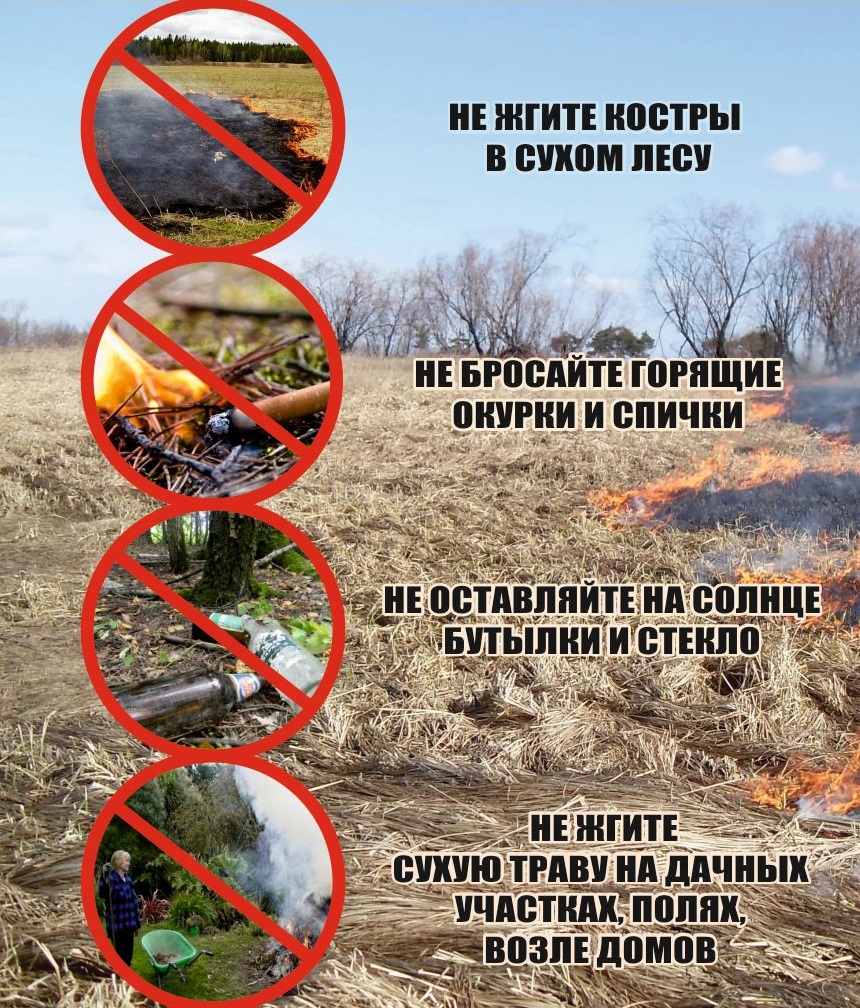 В соответствии с п. 2 ст. 31 Закона Санкт-Петербурга от 12.05.2010 № 273-70 
«Об административных правонарушениях в Санкт-Петербурге» за сжигание листьев, разжигание костров, использование пиротехнических изделий и мангалов на территориях зеленых насаждений влечет наложение административного штрафа:на граждан - в размере от 3000 до 5000 рублейна должностных лиц - в размере от 5000 до 30000 рублейна юридидических лиц - в размере от 50000 до 500000 рублей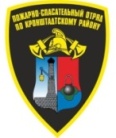 Пожарно-спасательный отряд противопожарной службыСанкт-Петербурга по Кронштадтскому району